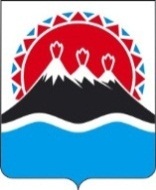 Палата УПОЛНОМОЧЕННЫх в Камчатском краеРаспоряжение         г. Петропавловск-КамчатскийВ соответствии с частью 2 статьи 14 Федерального закона от 27.07.2004 № 79-ФЗ "О государственной гражданской службе Российской Федерации", учитывая Приказ Министерства труда и социальной защиты Российской Федерации от 16.07.2014 № 467 "Об организации работы по уведомлению федеральными государственными гражданскими служащими Министерства труда и социальной защиты Российской Федерации и заместителями руководителя Федеральной службы по труду и занятости представителя нанимателя о намерении выполнять иную оплачиваемую работу (о выполнении иной оплачиваемой работы) и по регистрации этих уведомлений",  и в соответствии со статьей 5 Закона Камчатского края от 19.12.2013 № 368 "О Палате Уполномоченных в Камчатском крае" РЕШИЛА:1. Государственные гражданские служащие Камчатского края аппарата Палаты Уполномоченных в Камчатском крае (далее – гражданские служащие) письменно уведомляют Уполномоченного по правам человека в Камчатском крае, либо лицо, его замещающее, о намерении выполнять иную оплачиваемую работу до начала ее выполнения.Вновь назначенные гражданские служащие, осуществляющие иную оплачиваемую работу на день назначения на должность государственной гражданской службы Камчатского края (далее - гражданская служба), уведомляют Уполномоченного по правам человека в Камчатском крае, либо лицо, его замещающее, о выполнении иной оплачиваемой работы в день назначения на должность гражданской службы в аппарате Палаты Уполномоченных в Камчатском крае.2. Гражданский служащий самостоятельно направляет Уполномоченному по правам человека в Камчатском крае, либо лицу, его замещающему, уведомление о намерении выполнять иную оплачиваемую работу и (или) о выполнении иной оплачиваемой работы (далее - уведомление) по образцу согласно приложению № 1.3. После письменного ознакомления с уведомлением Уполномоченного по правам человека в Камчатском крае, либо лица, его замещающего, гражданский служащий знакомит под подпись с уведомлением руководителя структурного подразделения, в котором гражданский служащий проходит службу, и должностное лицо кадровой службы Палаты Уполномоченных в Камчатском крае, ответственное за работу по профилактике коррупционных и иных правонарушений.4. Регистрация уведомлений осуществляется должностным лицом кадровой службы Палаты Уполномоченных в Камчатском крае, ответственным за работу по профилактике коррупционных и иных правонарушений, в день поступления уведомления в журнале регистрации уведомлений о намерении выполнять иную оплачиваемую работу (о выполнении иной оплачиваемой работы), по образцу согласно приложению № 2.5. Копия зарегистрированного уведомления выдается гражданскому служащему под подпись.6. Подлинник уведомления приобщается к личному делу гражданского служащего.7. Настоящее Распоряжение распространяется на правоотношения, возникшие с 1 февраля 2014 года.УПОЛНОМОЧЕННЫЙ ПО ПРАВАМ ЧЕЛОВЕКАВ КАМЧАТСКОМ КРАЕ И.Л. ОРЛОВАУПОЛНОМОЧЕННЫЙ ПО ПРАВАМ РЕБЕНКАВ КАМЧАТСКОМ КРАЕ В.Л. ТЮМЕНЦЕВУПОЛНОМОЧЕННЫЙ ПО ПРАВАМКОРЕННЫХ МАЛОЧИСЛЕННЫХ НАРОДОВВ КАМЧАТСКОМ КРАЕ О.Н. ЗАПОРОЦКИЙУПОЛНОМОЧЕННЫЙ ПРИ ГУБЕРНАТОРЕКАМЧАТСКОГО КРАЯ ПО ЗАЩИТЕ ПРАВПРЕДПРИНИМАТЕЛЕЙ В.М. ПОВЗНЕРПриложение № 1 к Распоряжению Палаты Уполномоченных в Камчатском крае от 25.09.2014 № 50 "Об организации работы по уведомлению государственными гражданскими служащими Камчатского края аппарата Палаты Уполномоченных в Камчатском крае представителя нанимателя о намерении выполнять иную оплачиваемую работу"ОбразецУВЕДОМЛЕНИЕ
о намерении выполнять иную оплачиваемую работу(о выполнении иной оплачиваемой работы)*  В соответствии  с частью 2 статьи 14 Федерального  закона от 27.07.2004 № 79-ФЗ   "О  государственной   гражданской   службе  Российской Федерации" я, _____________________________________________________________,(Ф.И.О.)замещающий(ая) должность государственной  гражданской  службы_______________________________________________________________________,(наименование замещаемой должности, структурного подразделения аппарата Палаты Уполномоченных в Камчатском крае)намерен(а) выполнять (выполняю)  с "____" _________________ 20 ______ годаоплачиваемую деятельность:_______________________________________________________________________,(указать вид деятельности)по_____________________________________________________________________(трудовому договору, гражданско-правовому договору,авторскому договору и т.п.)в_____________________________________________________________________
______________________________________________________________________.(полное наименование организации, где осуществляется инаяоплачиваемая работа, и адрес данной организации)Работа по ______________________________________________________________(указать характер выполняемой работы, например, "по обучениюстудентов", "по ведению бухучета", "по написанию статей" и т.д.)не повлечет возникновение конфликта интересов.  При  выполнении указанной работы  обязуюсь  соблюдать требования,  предусмотренные статьями 17 и 18 Федерального  закона  от  27.07.2004 № 79-ФЗ  "О  государственной гражданской службе Российской Федерации"._________________       __________________________   (подпись)                                    (расшифровка подписи)"____" ________________ 20____ г. Ознакомлены:Копию зарегистрированного уведомления получил:_______* В случае изменения условий договора о выполнении иной оплачиваемой работы или заключения нового договора (в том числе в связи с истечением срока предыдущего договора) необходимо представлять новое уведомление.Приложение № 2 к Распоряжению Палаты Уполномоченных в Камчатском крае от 25.09.2014 № 50 "Об организации работы по уведомлению государственными гражданскими служащими Камчатского края аппарата Палаты Уполномоченных в Камчатском крае представителя нанимателя о намерении выполнять иную оплачиваемую работу"ОбразецЖурнал
регистрации уведомлений о намерении выполнять иную оплачиваемую работу
(о выполнении иной оплачиваемой работы)Начат      "_____"__________20___г.Окончен "_____"__________20___г.На_______листах25.09.2014№50Уполномоченному по правам человека в Камчатском крае (либо лицу, его замещающему)_______________________________(инициалы, фамилия)___________________________________________________________________(должность, Ф.И.О. Уполномоченного по правам человека в Камчатском крае, либо лица, его замещающего)            (дата, подпись)___________________________________________________________________(должность, Ф.И.О. руководителя структурного подразделения, в котором гражданский служащий проходит службу)            (дата, подпись)______________________________________________________________________________________________________________________________________(должность, Ф.И.О. должностного лица кадровой службы Палаты Уполномоченных в Камчатском крае, ответственного за работу по профилактике коррупционных и иных правонарушений)(должность, Ф.И.О. должностного лица кадровой службы Палаты Уполномоченных в Камчатском крае, ответственного за работу по профилактике коррупционных и иных правонарушений)            (дата, подпись)            (дата, подпись)Регистрационный номер в журналерегистрации уведомлений№__________№__________Дата регистрации уведомления"____" __________ 20   г."____" __________ 20   г.______________________________________________________________________________________________________(фамилия, инициалы гражданского служащего, зарегистрировавшего уведомление)(подпись гражданского служащего, зарегистрировавшего уведомление)(подпись гражданского служащего, зарегистрировавшего уведомление)"____" _________ 20   г.____________________________________________________________________(фамилия, инициалы гражданского служащего, направившего уведомление)(подпись гражданского служащего, направившего уведомление)№
п/пРегистрационный номер уведомленияДата составления уведомленияФ.И.О., должность гражданского служащего, представившего уведомлениеКраткое содержание уведомления (характер деятельности)Наименованиеорганизации,где осуществляется иная оплачиваемая работаСрок выполнения работыНаличие отметки об ознакомлении с уведомлениемФ.И.О., подпись гражданского служащего, принявшего уведомление и дата регистрации уведомленияПримечание12345678910